COUNSELLING / CONCILIATION FORM
   MALAYSIA FRANCHISE ASSOCIATION (MFA)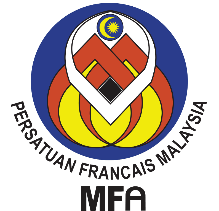 FILL UP completely with all the information required.To: Secretariat of MFA, Consultation & WelfarePart A: PartiesWe, ……………………………. of	(“Party A”) are the franchisor / master franchisee / franchisee* of	franchise brand and would like to initiate the Counselling/Conciliation Process with MFA.We would like MFA to invite	our franchisor/ master franchisee / franchisee*, ……………………………. of	to attend the session to resolve disagreements, conflicts, or disputes.Part B: Available time slots for the SessionThe Parties’ available free time slots for attending the sessions are: Party A:1st Choice:2nd Choice:3rd Choice:Party B:1st Choice:2nd Choice:3rd Choice:Part C: Brief Background of Disagreements, Conflicts or DisputesPart D: Preferred language for conducting the Session (if applicable)Part E: Without Prejudice Basis and ConfidentialThe Parties expressly agree that: (a) all communications made, including information and documents disclosed and views expressed, are made on a confidential and strictly “without prejudice” basis and cannot be used in any proceedings by any Party; (b) the Counsellor/Conciliator, MFA, its committee and sub-committee members and employees must not be compelled to divulge such records or to testify as a witness, consultant, or expert in regard to such matter in any proceedings.Part F: DisclaimersThe Parties hereby expressly agree that the appointed Counsellor/Conciliator, MFA, its committee and sub-committee members and employees shall not be liable to any of the Parties for any comments, acts or omission in connection with the Counselling/Conciliation.Part G: Signatures
*to delete whichever not applicableSECTIONE A – COMPANY DETAILSFRANCHISE CATEGORYFRANCHISE CATEGORYMEMBERSHIP CATEGORYMEMBERSHIP CATEGORYFranchisorMember (M/ship no: ________________)FranchiseeNon-MemberMaster FranchiseeOthers: please statedCOMPANY INFORMATION COMPANY INFORMATION COMPANY INFORMATION NameI/D No.PositionCompany NameBrandAddressTel. No	AddressFax. No	AddressEmailSECTION B - DETAILS OF CASE / ISSUENature of Disagreement [examples only]Brief detailsConcerns about payment/charges of franchise fee, royalty, promotion/marketing fees, calculation of gross sales, interest rateNon-compliance of Franchise Agreement/Manuals* – to specify the non- compliance events.Conducting similar businessLack of support, guidance, or assistanceIssues regarding franchise system/operation processEncroachment of territorial rightsConcerns regarding poor performance or inability to meet targets/KPI setconcerns about intellectual property rights (brands, confidential information, trade secrets or copyright)others………[to specify]Bahasa MalaysiaEnglishOthers [to specify] ________________Party A:--------------------------------------------------------Authorised Representative’s name:NRIC/Passport No.Title/designation: Date:Party B:--------------------------------------------------------Authorised Representative’s name:NRIC/Passport No.Title/designation: Date: